DOHERTY SPARTAN INVITATIONAL 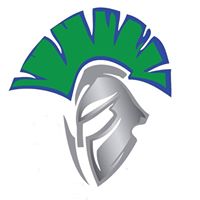 2115 Afton WayColorado Springs, CO 809092021 SPARTAN  Track & Field InviteSpartan InviteMeet Records GuysSpartan InviteMeet Records GirlsSpartan Invite ScheduleFriday    4:00		Sprint Medley	Girls	Finals4:15		4x800 Relay 	Girls	Finals4:30		4x800 Relay	Boys	Finals4:45		100 Hurdles	Girls	Prelims4:55		110 Hurdles	Boys	Prelims5:05		100		Girls	Prelims5:20		100		Boys	Prelims5:35		300 Hurdles	Girls	Finals5:50		300 Hurdles	Boys	Finals6:05		200		Girls	Prelims6:25		200		Boys	PrelimsEvening Officials Break7:00		3200		Girls 	Heat 17:20		3200		Boys 	Heat 17:40		3200		Boys	Heat 2Friday Field Event Finals4:00pm		Boys Discus		Boys Triple Jump		Girls Pole VaultFriday Field Event Finals6:00pm		Girls Discus		Girls Triple Jump		Boys Pole Vault	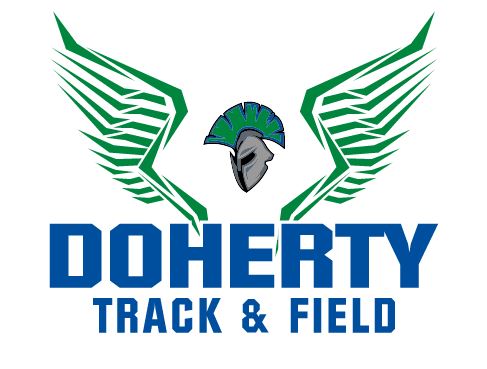 Saturday All Finals 		Field Finals 8:00am8:00	1600   	Girls Ht. 3	Girls 	High Jump 8:10	1600   	Boys Ht. 3	Boys 	Long Jump 8:20	1600   	Girls Ht. 2	Girls 	Shot Put8:30	1600   	Boys Ht. 2	8:40	1600 	Boys Ht. 1	Field Finals 10:00am8:50	100h	Girls		Boys	High Jump9:00	110h 	Boys		Girls	Long Jump9:05	100	Girls		Boys	Shot Put9:10	100   	Boys	15 minute Recovery9:30	4x100 	Girls	9:40	4x100 	Boys	Morning Break 10:25	4x200 	Girls 	10:35	4x200 	Boys	10:45	400     	Girls	11:05	400     	Boys11:25	800    	Girls Ht. 1	11:30	800    	Girls Ht. 2	11:35	800    	Girls Ht. 311:40	800    	Boys Ht. 111:45	800    	Boys Ht. 211:50	800    	Boys Ht. 3	12:00	200    	Girls 	12:05	200    	BoysAfternoon Break  12:30	4x400 	Girls	 12:40	4x400 	Boys100 Meter Dash 10.63Luk AndradaCO Pueblo East  High School2019200 Meter Dash 21.51Donovan WilliamsCO Fountain-Fort Carson High School2017400 Meter Dash 47.58Boris BerianCO Widefield High School2011800 Meter Run1:54.15Cal BantaCO Air Academy High School20191,600 Meter Run 4:23.15Andrew GoodmanCO Palmer High School20113,200 Meter Run 9:40.77Bailey RothCO Coronado High School2013110 Meter Hurdles14.50Jequan HoganCO Fountain-Fort Carson High School2017300 Meter Hurdles 37.86Dakota LeazerCO Fountain-Fort Carson High School2013High Jump 6-7Duane McClurklinCO Fountain-Fort Carson High School2013Long Jump 23-8Dj HanesCO Wasson High School (closed)2013Triple Jump 47-8Jequan HoganCO Fountain-Fort Carson High School2017Pole Vault 14-0Ryan YeeCO Falcon High School2012Discus 176-2Jamarius MathisCO Fountain-Fort Carson High School2010Shot Put 58-6Jackson SpaldingCO Discovery Canyon High School20144x100 Meter Relay 41.46Relay Team CO Fountain-Fort Carson High School20134x200 Meter Relay 1:27.57Relay Team CO Fountain-Fort Carson High School20134x400 Meter Relay 3:22.07Relay Team CO Fountain-Fort Carson High School20174x800 Meter Relay 8:00.48Relay Team CO Pueblo West High School2011100 Meter Dash 12.21Kadeshia RoseCO Mesa Ridge High School2011200 Meter Dash 25.00Rajon O’QuinnCO Fountain-Fort Carson High School2014400 Meter Dash 56.16GinAsia HamiltonCO Fountain-Fort Carson High School2010800 Meter Run 2:07.61Kaela EdwardsCO Littleton High School20121,600 Meter Run 4:52.18Brie OakleyCO Grandview20173,200 Meter Run 11:18.19Shelby StablefordCO Classical Academy, The2011100 Meter Hurdles 14.62Alexa ChaconCO Classical Academy, The2012300 Meter Hurdles 44.92Margaret HurstCO Doherty High School2012High Jump 5-6Rajon O'QuinnCO Fountain-Fort Carson High School2013Long Jump 18-3.5Jordan LanningCO Bayfiled High School2019Triple Jump 36-9Kiana JacksonCO Fountain-Fort Carson High School2017Pole Vault 12-0Jenna AdamsCO Littleton High School2010Discus 155-2Alexis CooksCO Doherty High School2011Shot Put 45-4Megan PattersonCO Pueblo South High School20114x100 Meter Relay 49.03Relay Team CO Littleton High School20114x200 Meter Relay 1:39.89Relay Team CO Fountain-Fort Carson High School2014800 Meter Sprint Med. 1:46.94Relay Team CO Fountain-Fort Carson High School20134x400 Meter Relay 3:51.17Relay Team CO Littleton High School20114x800 Meter Relay 9:37.85Relay Team CO Pine Creek High School2013